CURRICULUM VITAEProposed position in assignment: Please insert your actual photo below Family Name: 	First names:	Date of birth: Address: 	Contacts:	Mobile: Email: 6. Key qualifications (relevant to the programme):7. Education:8.	Language skills: (Mark 1 to 5 for competence, 5 being the highest)9.	Membership of professional bodies:	(if applicable) 10.	Other skills (e.g. computer literacy, etc.): 11.	Personal Skills:12.	Specific regional experience: (if applicable)Professional experience record:
14.	Additional trainings and qualifications	15.	Publications: (if applicable)16. References: Certification:I, the undersigned, certify that to the best of my knowledge, these data correctly describe my qualifications, my experience and me.Name of expert	Signature		DateInstitutionDate:	from ….to …..Degree(s) or Diploma(s) obtained:LanguageReadingSpeakingWritingEnglishRussianKyrgyzGermanCountryDate: from (year) to (year)Organization Date: from (month / year) to (month / year)Company:Position:Description:Date: from (month / year) to (month / year)Company:Position:Description:Date: from (month / year) to (month / year)Company:Position:Description:TrainingDate Institution Country Name PositionOrganisation Contacts 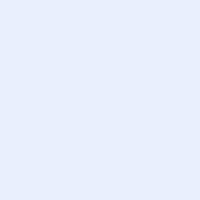 